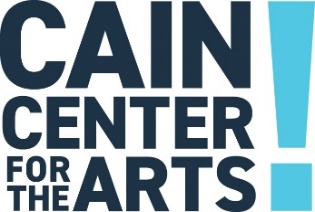 Home Grown Submission FormHome Grown is a non-juried exhibit that showcases the talent of local artists. If you would like to participate in this show, all you must do is follow the guidelines listed below. The Cain Center for the Arts looks forward to celebrating creativity with you!Art Submission Guidelines: 
Artists ages 18 and up may submit ONE piece of art labeled with their name and title, and pages 2 and 3 of this packet. (Please see the last page of this application to use the form) Work must be family-friendly and created after January 2020Neither submitted nor shown previously in Home Grown or any other exhibition at the Cornelius Arts CenterMust be a work of visual art — i.e., painting, sculpture, ceramic, photograph, weaving, textile, print, drawing, mixed media; at this time, Home Grown cannot accommodate the literary or performing arts2-D work MAY NOT EXCEED 24”x36” and 3-D work MAY NOT EXCEED 20”x24” 
All art MUST COME “GALLERY READY”- meaning wired on the back, able to hang professionally/level given the framing or hardware included on back or able to sit neatly on a pedestalAll work must be submitted with a completed submission form/contract
All work is due by 12pm on January 20th – NO EXCEPTIONS
The value of artwork may NOT exceed $2000 for this exhibition due to the high volume of work we receive. Due to the popularity of this annual show and limited gallery space, we will accept submissions on a first come, first served basis.  Please make sure to title all work with the following, underneath or behind all artworks. Title Artist name Price (If not for sale, use NFS) Important Dates:Art drop off : January 11th- January 20th (Facility is not open on Saturday) Exhibition: January 30th- March 31st Opening Reception: Friday, February 3rd from 6:30-8:30pm Art pick up: April 3rd – April 7th. Questions?  Please email Bosborne@cainarts.org or Selbey@cainarts.org Label (Attach to bottom or back of works)Entry # 1File Card (Print Clearly)Artist’s Name__________________________Address_______________________________City, Zip_______________________________Phone____________Email________________-------------------------------------------------------------Entry #2 Title___________________________Description_____________________________Price______Value if not for Sale (NFS)________--------------------------------------------------------------Entry #3 Title___________________________Description_____________________________Price_______Value if Not for Sale (NFS)______-------------------------------------------------------------Home Grown Submission Form 


Artist Information 
Artist Name:										Age:
Email:					Phone: 					Address: Home Grown Art Submission Information 
Title of Artwork: 
Medium: 							                     Dimensions:
Price or “NFS” (Note: gallery retains 40%): 	           		Insurance Value:Terms and Conditions
If the Artist/Lender/(s) installs his/her/their own exhibition, every effort must be made to ensure that the physical space during that exhibition or installation is not damaged. This includes the walls, floors, ceiling, lighting, or other fixtures belonging to the Town. The artist(s) will be liable for any damage done to the physical space during such an exhibit/ installation and will be charged for the damages incurred. The Curator will install Home Grown artwork, The decision to accept an exhibition or exhibit of any works(s) will be in the sole discretion of Cain Center for the Arts.  Exhibition space is only provided as a service to promote community art and artists at such times and places as deemed appropriate by Cain.The Curator, or designee, will oversee and coordinate the installation and dismantling of each exhibit. If special installation or packing of the art is needed, the artist will be expected to provide both at his/her/their cost.Loans/works will remain in possession of the Cain Center for the Arts for the time specified for the exhibit dates.  No work may be altered or removed until exhibition closes, except with the consent of the Visual Arts and Education Director. Unless the Artist/Lender expressly chooses to provide his own insurance acceptable to Cain Center for the Arts. Cain Center for the Arts will ensure the exhibit works during the time they are on the premises for the agreed exhibit.  Responsibility for establishing the value of the work rests with the Lender.  Cain Center for the Arts will assume responsibility for damage and/or loss only to the extent of Cain Center for the Arts coverage under its policy of insurance.  The Lender expressly holds Cain Center for the Arts harmless and releases Cain Center for the Arts for any damage of loss which is not covered by such insurance.Works will be returned only to the artist or lender in person. If legal ownership of the work should change during the period of this loan, the new owner will be required to establish his/her/their legal right to receive the work by proof satisfactory to Cain Center for the Arts.Cain Center for the Arts may photograph or otherwise record objects covered by loan and use them for record, catalogue, publicity, or educational purposes.Arrangements must be made by the artist/lender for return of the work within two weeks after the exhibition closes.  Cain Center for the Arts will not be liable for these artworks and does not guarantee adequate storage after 14 days.  If after 30 days, the work has not been reclaimed, the work shall be deemed an unrestricted gift to Cain Center for the Arts.
Cain Center for the Arts gallery will retain 40% of all gallery sales. If you prefer to not sell your work, please price it as NFS. 
  Any modifications to the terms of this agreement must be mutually agreed in writing and attached as an addendumLender/ Artists _________________________________	Print Name ______________________________                       	____________________Signature			                       	           Date			Cain Center for the Arts 				Simone El Bey, Visual Arts and Education Director   ______________________________    			__________________Signature							Date
